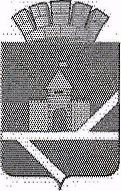                              Российская ФедерацияСвердловская областьАДМИНИСТРАЦИЯ  ПЫШМИНСКОГО ГОРОДСКОГО ОКРУГАРАСПОРЯЖЕНИЕот 09.08.2018                                                         	                             № 758пгт. ПышмаО принятии мер, направленных на профилактику заболеваний  гриппом типа А птиц на территории Пышминского городского округа     Рассмотрев письмо  Министра  агропромышленного комплекса и продовольствия Свердловской области Дегтярева Д.С. от 01.08.2018,1. Рекомендовать ГБУ СО «Пышминская ветеринарная станция по борьбе с болезнями животных» (Ермакова Е.Ю.):1.1. в кратчайшие сроки разработать и представить в администрацию Пышминского городского округа план мероприятий по  недопущению случаев заболеваний гриппом типа А птиц на территории Пышминского городского округа;1.2. провести комплекс информационных мероприятий по профилактике заболеваний гриппом типа А птиц на территории Пышминского городского округа, в том числе путем информирования населения  через средства массовой информации, проведения собраний, бесед  с владельцами домашней птицы;1.3. письменно информировать главу Пышминского городского округа о проведении мероприятий, направленных на профилактику заболеваний гриппом типа А птиц на территории Пышминского городского округа.2. Заведующим территориальными управлениями администрации Пышминского городского округа  оказать содействие ГБУ СО «Пышминская ветеринарная станция по борьбе с болезнями животных» в проведении собраний, бесед с владельцами  КРС.3. И.о. главного  редактора МАУ «Редакция газеты «Пышминские вести» Виноградовой И.А. обеспечить информирование населения  о профилактике заболеваний гриппом типа А птиц путем опубликования материалов в газете «Пышминские вести».4. Директору МБУ ПГО «Центр культуры и досуга» Гончаровой Н.В. обеспечить информирование населения о профилактике заболеваний гриппом типа А птиц путем  освещения данного вопроса редакцией «Пышминских известий».5.  Рекомендовать руководителям сельскохозяйственных предприятий Пышминского городского округа, жителям – владельцам домашней птицы принять исчерпывающие меры  по профилактике заболеваний гриппом типа А птиц. 6. Настоящее распоряжение опубликовать в газете «Пышминские вести» и разместить на официальном сайте Пышминского городского округа.7. Контроль за выполнением настоящего распоряжения оставляю за собой. И.о. главы Пышминского городского округа                                  А.А. Обоскалов